8 Марта в детском саду – самый трогательный, нежный и удивительный праздник. Он посвящён самым милым и нежным, любимым и родным Мамам и Бабушкам. В этот день все улыбки, песни, стихи, танцы посвящаются прекрасным женщинам: мамам, девочкам, девушкам и бабушкам!Сегодня,5 марта, в средней группе «А» прошел праздничный утренник, посвящённый празднованию Международного женского Дня! Выступление детей на празднике – лучший подарок, который мамы могут получить от своих детей. Дети пели нежные, добрые красивые песни, танцевали, играли. Было весело, интересно и радостно!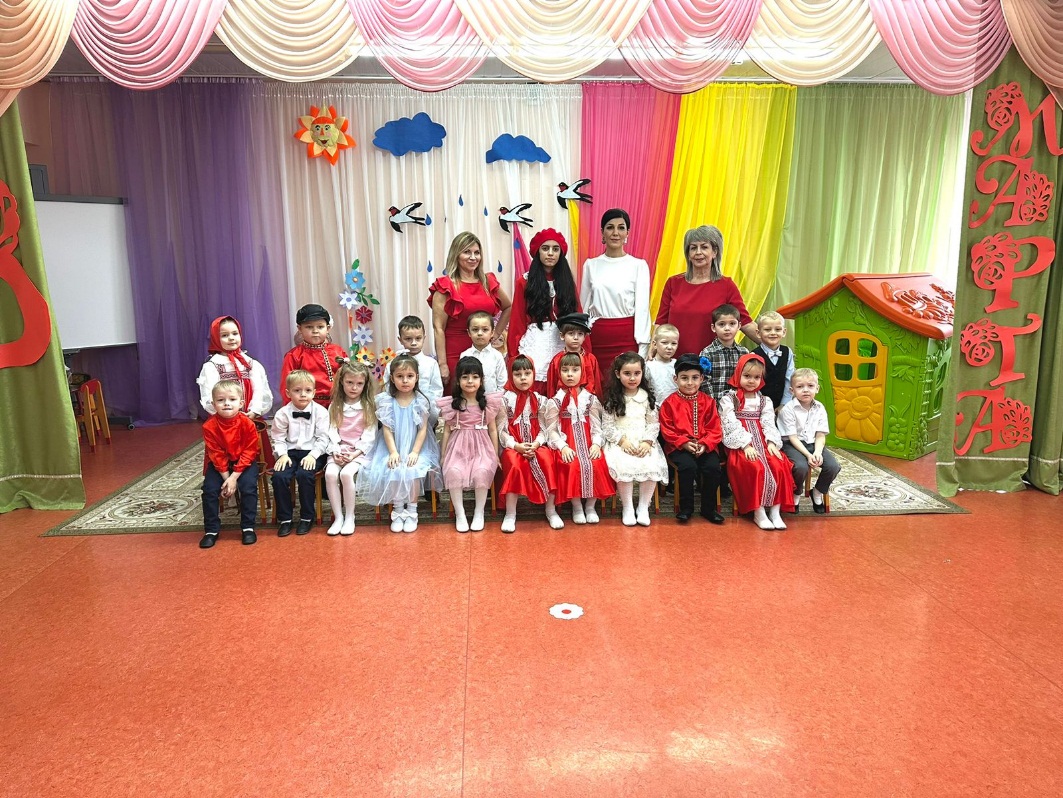 